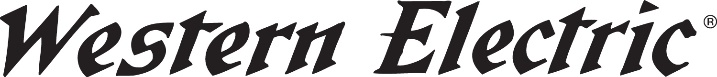 For Immediate Release Western Electric Appoints Scull Communications AsBrand Building, Marketing Strategy and Public Relations Agency5/9/2017 | Rossville, Georgia | Western Electric® has appointed Scull Communications of New York as their brand building, marketing strategy and public relations agency. “We’re excited to work with Jonathan who understands the historic importance of Western Electric as well as where we’re headed,” says Charles Whitener, CEO. “As well as the classic products on our website, we’re planning new amplifier, speakers, and other audio products that will amaze. As for the most asked question, 300Bs will begin rolling off the line soon.”A new entity, Western Electric Select®, will distribute and sell the best products in the industry. The first to qualify for WE Select® is Gauder Akustik a successful speaker manufacturer from Renningen, Germany. “Suffice to say they’re designed by a physicist using heavy computing power to design and implement many advanced features,” explains Mr. Whitener. “The sound is dynamic and captivating, an emotional wash of music and feeling.”  About Western ElectricLeading the industry since 1872, with traditional values intact: innovation and invention, engineering excellence, high-quality high-volume manufacturing, operational excellence, and customer service. WE and Bell Labs, jointly owned by Western Electric and AT&T, enjoyed a long reputation for innovation and revolutionary developments over the last 120 years, like the transistor, first industrial lasers, the first digital computer, the first communications satellite, talking movies and much more. Their high-end audio products are renowned the world over and the WE 300B audio tube is still regarded as the standard of the world.Western Electric | Rossville, Georgia | Tel: 404.352.2000 info@westernelectric.com | www.westernelectric.com | www.gauderakustik.com  Press Contact | Jonathan Scull | Scull Communications 
Tel 212.807.0519 | Cell 646.369.3340 | Skype J10Scull 
jscull@scullcommunications.com | www.scullcommunications.com 
www.scullcommunications.com/pressresources.html